				                                                                               TARİH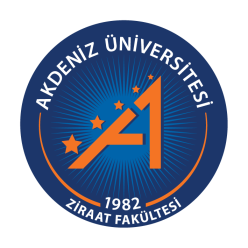                                                                                                                                       …/…./….AKDENİZ ÜNİVERSİTESİZİRAAT FAKÜLTESİ DEKANLIĞINAFakültemizin ………………………numaralı ………………………………………… bölümü öğrencisiyim………………………….nedeniyle ………….….. Eğitim ve Öğretim yılı ………… yarıyılı için kaydımı sildirmek istiyorum. Gereğini bilgilerinize arz ederim. Adı Soyadı :İmza:T.C.No:……………. Adres :…………………………………………………………………………… Tel :..……………….